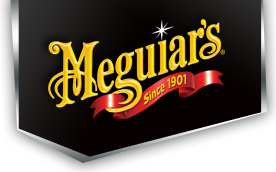 Ultimate Leather BalmKÄYTTÖOHJEET:Puhdista hoidettava alue mikrokuituliinalla irtonaisesta liasta.Työstä nahanhoitoaine mukana tulevalla levityssienellä huolellisesti pinnalle, anna vaikuttaa pieni hetki ja pyyhi pois erittäin pehmeällä mikrokuituliinalla.Kiillotuksen intensiteetillä voidaan säädellä tuotteen kiiltoa. 